You are advised to read about IPR information before submitting your application. Please visit the following websites:http://www.myipo.gov.myCHECKLIST (IMPORTANT)Note: The completed form must be submitted together with the following documents: SECTION A: INVENTOR INFORMATIONInventor InformationSECTION B: TRADE SECRET INFORMATIONProdut InformationPERSONS WHO HAVE ACCESS TO THIS INFORMATION: (Add Attachment if more people)DECLARATIONI/We hereby declare that the information above is true and the trade secret above was developed by me/us and not copied from some other information.…………………………………………………….	                                           ………………………………….                 Signature                                                                            				 Date						For Office Use Only:For Office Use Only:Date of application received:Submission No:Remarks: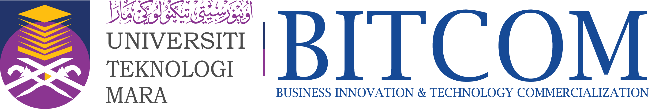 INTELLECTUAL PROPERTYBusiness Innovation & Technology Commercialization (BITCOM)UiTM-MTDC Technopreneur CentreUniversiti Teknologi MARA (UiTM)40450 Shah AlamSELANGOR DARUL EHSANTel: 03-5544 2748 | 5543 7976 / 8577Email : ipribuuitm@gmail.com / hartaintelek@uitm.edu.myINTELLECTUAL PROPERTY RIGHT (IPR)TRADE SECRET DECLARATION FORMNo.DocumentsAttachment (√)1.A copy of the researcher/author/inventor and members (if any) identification card/MyKad2.Information about productName:Staff ID:Mobile No:UiTM Email / Alternative Email ( :Fax No:Faculty / Campus / Institute:Address:Name/Title of invention/product:Date of Commencement of Work:Content/Description Details:(If required attach document):What Measures Have You Taken To Ensure Its Confidentiality?::No.NameIdentification (ID) No.Relationship with Applicant1) 2) 3) 4) 